Благотворительный Фонд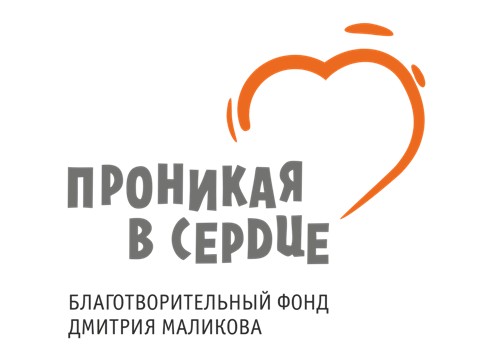 содействия решению социальных,                 медицинских, культурных и образовательных проблем населения «Проникая в сердце»ПЕРЕЧЕНЬ ДОКУМЕНТОВ, НЕОБХОДИМЫХ ДЛЯ ПОДАЧИ ЗАЯВКИ НА ПОЛУЧЕНИЕ ПОМОЩИ:- Обращение на оказание помощи- Скан паспорта одного из родителей- Скан свидетельства о рождении ребенка / для детей старше 14-ти лет паспорт- Медицинское заключение- Справка об инвалидности- Фото ребенка (2-3 шт. четкие, желательно портретного вида)- Согласие на обработку данных- История ребенка- СчетВсе сканы вышеперечисленных документов необходимо направить на эл.адрес (в теме указать фамилию и имя ребенка) fond@ccfdm.ruДля уточнения информации необходимо связаться с вице-президентом фонда – Якуниной Мариной  8-499-922-89-60В случае принятия положительного решения по Вашей заявки, необходимо направить оригинал обращения и согласия по адресу: 109316, Москва, Остаповский проезд дом 5/1, стр. 2, офис 381.